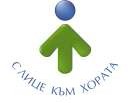 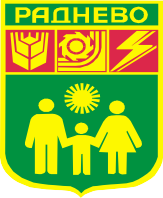 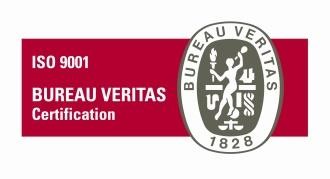                                       ОБЩИНА РАДНЕВО, ОБЛАСТ СТАРА ЗАГОРАОбщина Раднево обявява публичен търг с тайно наддаване:●Павилион №3 от 116 кв.м., находящ се в гр.Раднево, Общински пазар- за търговска дейност. Начална месечна търгова цена – 400.00 лв.●Павилион №4 от 72 кв.м., находящ се в гр.Раднево, Общински пазар- за търговска дейност. Начална месечна търгова цена – 250.00 лв.●Павилион №7 от 18 кв.м., находящ се в гр.Раднево, Общински пазар- за търговска дейност. Начална месечна търгова цена - 150.00 лв.●Павилион №10 от 18 кв.м., находящ се в гр.Раднево, Общински пазар- за търговска дейност. Начална месечна търгова цена - 150.00 лв.●Павилион №12 от 18 кв.м., находящ се в гр.Раднево, Общински пазар- за търговска дейност. Начална месечна търгова цена - 150.00 лв.●Павилион №13 от 18 кв.м., находящ се в гр.Раднево, Общински пазар- за търговска дейност. Начална месечна търгова цена - 150.00 лв.●Павилион №16 от 18 кв.м., находящ се в гр.Раднево, Общински пазар- за търговска дейност. Начална месечна търгова цена - 150.00 лв.●Павилион №18 от 18 кв.м., находящ се в гр.Раднево, Общински пазар- за търговска дейност. Начална месечна търгова цена - 150.00 лв.●Павилион №20 от 18 кв.м., находящ се в гр.Раднево, Общински пазар- за търговска дейност. Начална месечна търгова цена - 150.00 лв.●Павилион №21 от 18 кв.м., находящ се в гр.Раднево, Общински пазар- за търговска дейност. Начална месечна търгова цена - 150.00 лв.●Помещение от 42.87 кв.м., находящо се в гр. Раднево, ул.“Тачо Даскалов“ – търговска дейност. Начална месечна търгова цена – 257.20 лв.●Помещение от 10 кв.м., находящо се в гр. Раднево, ул.“Тачо Даскалов“ №1А, /Обреден дом/ – търговска дейност. Начална месечна търгова цена – 60.00 лв.●Помещение от 73 кв.м., находящо се в гр. Раднево, ул.“Георги Димитров“ № 6, бл.91/33 – банкова дейност. Начална месечна търгова цена – 1095.00 лв.●Помещение от 134 кв.м., находящо се в гр. Раднево, ул.“Георги Димитров“ №32, обект 42 – търговска дейност. Начална месечна търгова цена – 536.00 лв.●Помещение от 24 кв.м., находящо се в гр. Раднево, ул.“Георги Димитров“, сграда ОбЦК „Нончо Воденичаров“ /подземен етаж/ – за услуги. Начална месечна търгова цена – 48.00 лв.●Помещение от 45 кв.м., находящо се в гр. Раднево, ул.“Георги Димитров“, сграда ОбЦК „Нончо Воденичаров“ /подземен етаж/ – за търговска дейност. Начална месечна търгова цена – 90.00 лв.●Помещение с площ от 74 кв.м., находящо се в гр. Раднево, ул.“Димитър Благоев“ №7, сграда Битов комбинат, стара част, ет.1 – търговска дейност. Начална месечна търгова цена – 222.00 лв.●Помещение с площ от 57 кв.м., находящо се в с.Ковачево, общ. Раднево, УПИ І-190, кв.17 (сграда-битов комбинат) – за търговска  дейност. Начална месечна търгова цена – 85.50 лв.●Помещение  от 14 кв.м., находящо се в с.Тополяне, общ. Раднево /сграда Кметство/ здравен дом, ет. 1 – за здравни дейности. Начална месечна търгова цена – 21.00 лв.●Помещение от 16 кв.м., находящо се в с.Тополяне, общ.Раднево /сграда Кметство/ - здравен дом, ет.2 – за здравни дейности. Начална месечна търгова цена – 24.00 лв.2.Отдаване под наем на следните общински площи /съгласно схема, одобрена от главния архитект на общината/ за поставяне на преместваеми съоръжения:●площ от 10 кв.м. /под №2/, находяща се в гр. Раднево, идентификатор №61460.504.65 - за търговска дейност. Начална месечна търгова цена - 100.00 лв.●площ от 20 кв.м., находяща се в гр. Раднево, кв.11, идентификатор №61460.508.137 - за търговска дейност. Начална месечна търгова цена - 80.00 лв.●площ от 8 кв.м. /под №22/ за поставяне на преместваемо съоръжение, находяща се в гр. Раднево, в улица с о.т. 1874 – о.т. 1875 - за търговска дейност. Начална месечна търгова цена - 80.00 лв.●площ от 15 кв.м. /под №4/, находяща се в с. Ковачево, общ.Раднево, кв.46 - за търговска дейност. Начална месечна търгова цена - 60.00 лв.●площ от 12 кв.м., находяща се в с. Свободен, общ.Раднево - за търговска дейност. Начална месечна търгова цена – 48.00 лв.3.Отдаване под наем на следните поземлени имоти:●ПИ 000032 с площ 2336 кв.м., находящ се в с. Свободен, общ. Раднево - за поставяне на пчелин. Начална годишна търгова цена – 112.13 лв.●ПИ  с площ 2085 кв.м., находящ се в УПИ II-3, УПИ-III-4, кв.5 в с. Сърнево, общ. Раднево - за поставяне на пчелин. Начална годишна търгова цена – 100.08 лв.●част от ПИ с идентификатор № 57323.208.99 с площ 2000 кв.м., находящ се в с. Полски Градец, общ. Раднево - за поставяне на пчелин. Начална годишна търгова цена – 96.00 лв.Обявените начални търгови цени на общинските обекти са без ДДС.4.Утвърдена е тръжна документация за участие в публичен търг с тайно наддаване за отдаване под наем на обекти - общинска собственост. 5.Търгът ще се проведе на 25.09.2023 г. от 13.30 часа в зала 315 на Общинска администрация - гр. Раднево. Резервна дата - 02.10.2023 г. в същия час и място. 6.Депозит за участие - 10% от началната годишна търгова цена. Същият ще се внася по банков път - IBAN: BG 46 CECB 9790 84I3 7171 00, BIC код: СECB BG SF при “Централна кооперативна банка” АД, ФЦ - гр. Стара Загора офис гр. Раднево. Краен срок за внасяне на депозита - до 13.30 ч. на съответната дата за провеждане на търга. 7.Тръжната документация ще се получава от Гише № 3 /Стопански дейности/ в Информационен център срещу внесени невъзстановими 25.00 лв., без ДДС на Гише № 5 /Каса/ в Информационен център при Общинска администрация, гр. Раднево. Краен срок за получаване - до 13.30 ч. на съответната дата за провеждане на търга. 8.Оглед на обектите - по договаряне.  9.В деня и часа определени за провеждане на търга, участниците представят пред комисията по търга пликовете с предложенията за участие и документите, изброени в тръжната документация. Допълнителна информация: тел. 0417/8 12 53Д-Р ТЕНЬО ТЕНЕВКмет на Община Раднево